ФОТОТАБЛИЦА02:06:090302:331Респ. Башкортостан, Баймакский р-н, с. Ишмурзино, ул. Крестьянская, д.45/6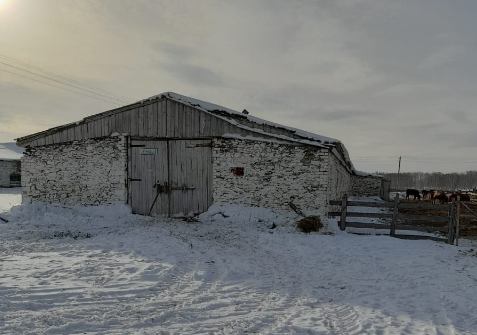 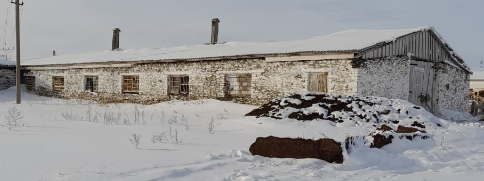 02:06:090301:531Респ. Башкортостан, Баймакский р-н, с. Ишмурзино,ул. Бакыр-тау, д. 13/5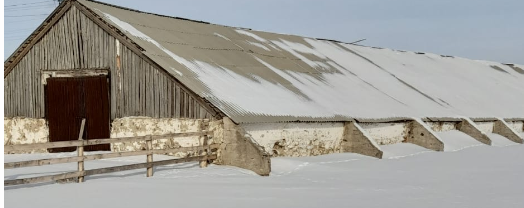 02:06:090301:521Респ. Башкортостан, Баймакский р-н, с. Ишмурзино,ул. Бакыр-тау, д. 13/4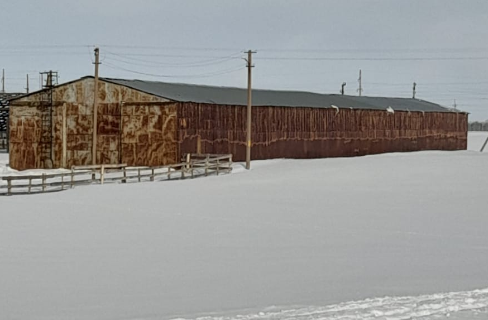 02:06:090301:497Установлено относительно ориентира, расположенного за пределами участка. Ориентир жилой дом. Участок находится примерно в 140 м от ориентира по направлению на север. Почтовый адрес ориентира: р-н Баймакский, с/c Ишмурзинский,с. Ишмурзино, ул. Бакыр-тау,д. 6/7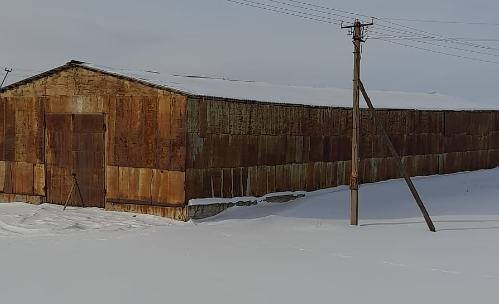 